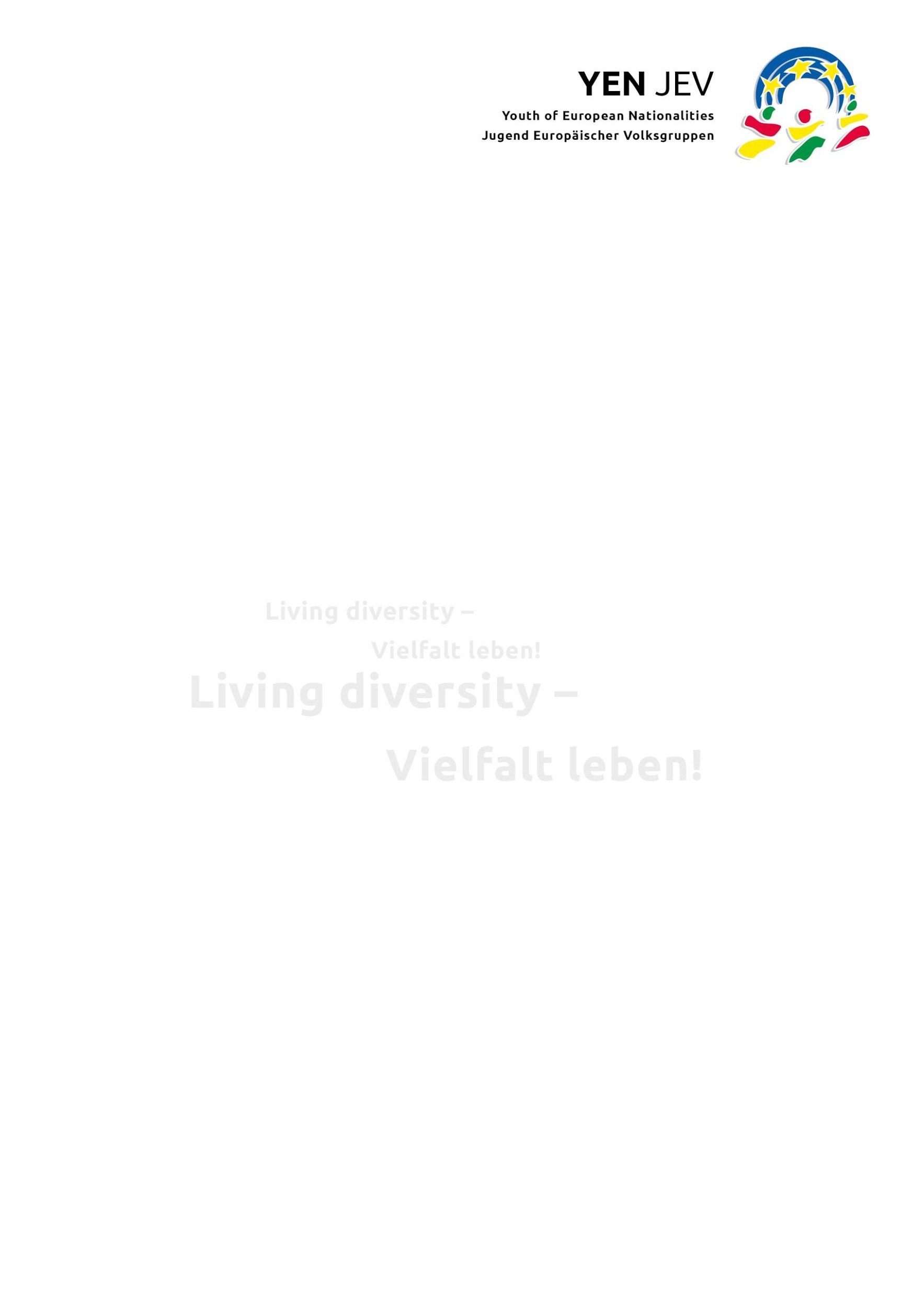 Übertragung der Stimmrechte für die Hybride Außerordentliche Hauptversammlung der JEV 2021* * Dies ist nur möglich zwischen verschiedenen Organisationen welche Jugendliche der gleichen Minderheit in einem Land vertreten.Hiermit übertragen wir _____________________(Name der Organisation), Jugendorganisation der ________________________________________(Name der Minderheit) unsere Stimmrechte für die Hybride Außerordentliche Hauptversammlung der JEV am 6. November 2021 auf _______________________(Name der Organisation), welche ebenfalls Jugendliche der _________________________(Name der Minderheit) vertreten. Name und Position des gesetzlichen Vertreters der Organisation: Datum: 							Unterschrift: Basierend auf der Geschäftsordnung der JEV: K.3.b Anzahl der Stimmen Alle in der JEV durch ordentliche Mitglieder vertretenen Minderheiten haben das Recht an den Entscheidungen der HV mit sechs Delegiertenstimmen mitzuwirkenSollten von einer Minderheit mehrere Organisationen Mitglied in der JEV sein, sind die Stimmen zu gleichen Anteilen unter den Organisationen aufzuteilen.  Sollte eine von mehreren Vertretern einer Minderheit in der JEV abwesend sein, so ist eine schriftliche Einverständniserklärung der betreffenden Organisation notwendig, damit die anwesende(n) Organisation(en) auch über die Stimmrechte der betreffenden Organisation verfügen können. Eine Delegierte kann über alle Stimmen ihrer Minderheit verfügen. 